Nach der Aktion auszufüllen (von den Pfadfinder*innen):Name der Person/ Organisation: _________________________________Anschrift: 	____________________________________	      ____________________________________Es wurden 	_________ Müllsäcke gesammelt. Meine/unsere Spende beträgt demnach _________ €.Vielen Dank für die Unterstützung und Spende!KontoinformationenRücksendung bis zum xx.xx.2021 an: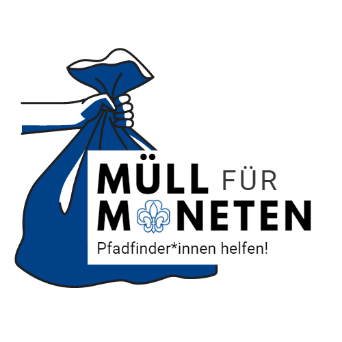 Kontoinhaber:VCP GNO e.V.IBAN:DE 36 5705 0120 0139 4280 15BIC:MALADE51KOBVerwendungszweck: Fluthilfe 2021